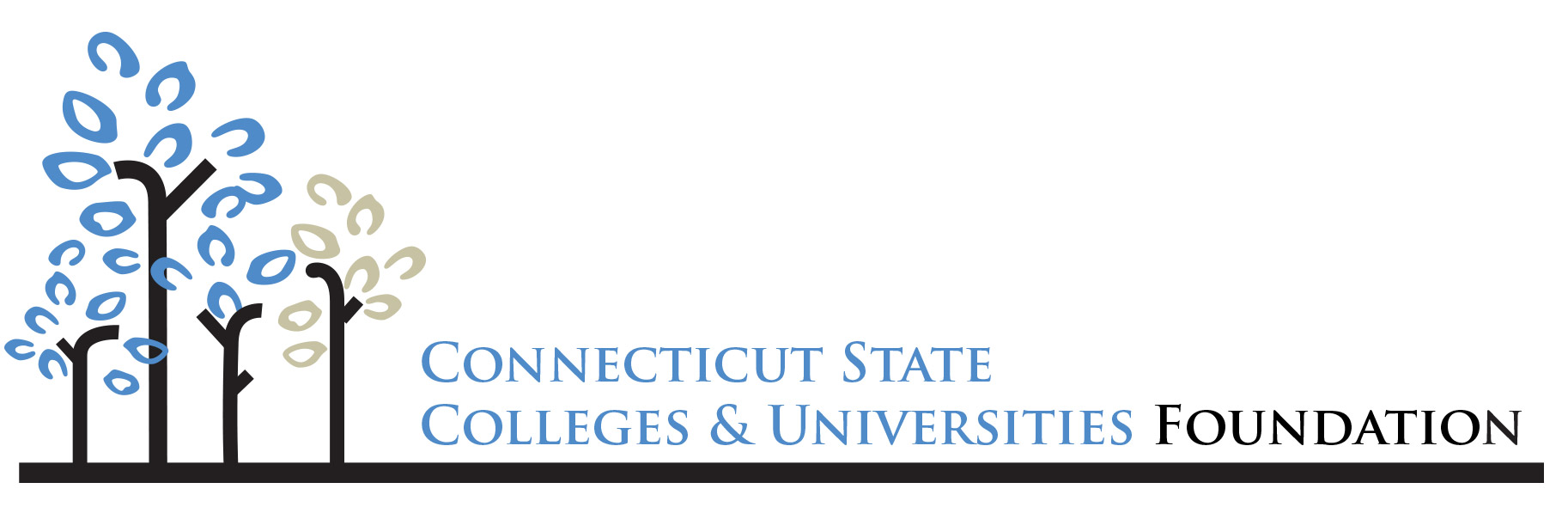 Scholarship Opportunities 2018Scholarship OverviewThe CSCU Foundation is proud to announce scholarships for the 2018 school year.  Scholarships are available for incoming freshman, transfer students from the community colleges to the universities and current university students.  All scholarships are for residents of Connecticut and dependent on financial need. Incoming Freshman ScholarshipsT. Clark Hull Public Service ScholarshipAward:  $500 - one awardTed Martocchio Scholarship (Building and Trades Union)	Award:  $1,000 – one award Pratt and Whitney Science and Technology ScholarshipAward:  $1,000 – one awardThe Tulisano Humanitarian Award Scholarship Award:  $1,000 - one award	Transfer Student ScholarshipsDonofrio Family Science ScholarshipAward:  $2,000 – one award James Frost Scholarship  Award:  $5,000 – one award  Current University Student ScholarshipsCelia W. Brown Memorial Grant for the Visual Arts 	Award:  $500 – one award CT art education association scholarship  	Award: up to $1000 –one awardFor more information on these scholarships, please contact Terri Raimondi in the Office of the CSCU President at raimondit@ct.edu or 860-723-0040. CSCU Scholarship DetailsIncoming Freshman ScholarshipsT. CLARK HULL PUBLIC SERVICE SCHOLARSHIPAward: $500  Criteria for Eligibility  Resident of ConnecticutAvailable to graduating high school seniors from public or private institutionsTargeted to students who demonstrate leadership and/or volunteer commitment to school or communityStudent must be accepted for full time admission to one of the four state universities.The schedule for next four academic years is as follows:2018–19   ECSU
2019–20   WCSU
2020–21   SCSU
2021–22   CCSUStudent must have a minimum 3.0 GPA (A = 4.0)Student must demonstrate financial need  The University will confirm both the applicant’s financial need through review of the FAFSA and their GPA through review of their transcript before final selection by the CSCU FoundationTimetableAll application materials are due by email on May 4, 2018.  Return to:		Terri Raimondi			CSCU Foundation			raimondit@ct.edu			Subject line: CSCU scholarship applicationAll materials must be received before your application can be reviewed.Scholarship winners will be selected by the CSCU Foundation Board and named by 
May 18, 2018T. Clark Hull Public Service Scholarship ApplicationName: 	____________________________________________________________________ Phone: ____________________________________________________________________	Email: 	____________________________________________________________________Address: __________________________________________________________________Parent/Guardian Name: _________________________________________________Phone: _____________________________________________________________________ Name of High School: _____________________________________________________High School Address:  _____________________________________________________Intended University & Major: ____________________________________________Personal Statement:  Please attach to this application a 1-2 page typed, well planned personal statement giving a brief history of your background, achievements, volunteer or public service activities, career goals and any other information relevant to being selected for this scholarship.References:  Please include two letters of reference with your application and include their names and phone numbers below.  One must be from an academic area and the second attesting to community/high school involvement.Reference #1:_______________________________ Phone: ____________________________________Reference #2: ______________________________ Phone: _____________________________________Please sign and date your application:Student Signature: ___________________________________	Date: ___________________________Media ReleaseI understand that as a scholarship recipient my name and image may be used to promote the Connecticut State Colleges and Universities Foundation scholarships as part of its publicity activities. I understand that publicity activities may include, but are not limited to, digital media, news articles, announcements, websites and video. By accepting a scholarship, I consent to having my likeness, voice, name, community and profile in print, and to the use of photographs and/or recordings for promotional activities for the Connecticut State Colleges and Universities Foundation.  TED MARTOCCHIO SCHOLARSHIP: CT STATE BUILDING AND TRADES UNIONAward: $1,000  Criteria for Eligibility  Resident of ConnecticutStudent must be the child of a member of the CT State Building and Trades UnionAvailable to graduating high school seniors from public or private institutionsStudent must be accepted for full time admission at one of the four state universities   Student must have a minimum 2.75 GPA (A = 4.0) Student must demonstrate financial needExamples of leadership or volunteer commitment encouraged but not required.The University will confirm both the applicant’s financial need through review of the FAFSA and their GPA through review of their transcript before final selection by the CSCU Foundation. TimetableAll application materials are due by email on May 4, 2018. Return to:		Terri RaimondiCSCU Foundation			raimondit@ct.eduSubject line: CSCU Scholarship ApplicationAll materials must be received before your application can be reviewed.Scholarship winners will be selected by the CSCU Foundation Board and named by 
May 18, 2018.Ted Martocchio Scholarship ApplicationName: 	____________________________________________________________________ Phone: ____________________________________________________________________	Email: 	____________________________________________________________________Address: __________________________________________________________________Parent/Guardian Name: _________________________________________________Phone: _____________________________________________________________________ Parent’s Union Name & Phone:  _________________________________________Name of High School: _____________________________________________________High School Address:  _____________________________________________________Intended University & Major: _____________________________________________Personal Statement:  Please attach to this application a 1-2 page typed, well planned personal statement giving a brief history of your background, achievements, activities, career goals and any other information relevant to being selected for this scholarship.References:  Please include two letters of reference with your application and include their names and phone numbers below.  One must be from an academic area and the second attesting to community/high school involvement.Reference #1:_______________________________ Phone: ____________________________________Reference #2: ______________________________ Phone: _____________________________________Please sign and date your application:Student Signature: ___________________________ Date: ______________________________________ Media ReleaseI understand that as a scholarship recipient my name and image may be used to promote the Connecticut State Colleges and Universities Foundation scholarships as part of its publicity activities. I understand that publicity activities may include, but are not limited to, digital media, news articles, announcements, websites and video. By accepting a scholarship, I consent to having my likeness, voice, name, community and profile in print, and to the use of photographs and/or recordings for promotional activities for the Connecticut State Colleges and Universities Foundation.  PRATT AND WHITNEY SCIENCE AND TECHNOLOGY SCHOLARSHIPAward: $1000 Criteria for Eligibility  Resident of ConnecticutAvailable to graduating high school seniors from public or private institutionsStudent must be accepted for full time admission to one of the four state universitiesThe schedule for next four academic years is as follows:2018–19   WCSU
2019–20   ECSU
2020–21   CCSU
2021–22   SCSUStudent must have a minimum 3.0 GPA (A = 4.0)  Demonstrated an interest and excellence in science or technologyStudent must demonstrate financial need Examples of leadership or volunteer commitment encouraged but not requiredThe University will confirm both the applicant’s financial need through review of the FAFSA and their GPA through review of their transcript before final selection by the CSCU FoundationTimetableAll application materials are due by email on May 4, 2018.  Return to:		Terri Raimondi			CSCU Foundation			raimondit@ct.edu			Subject line: CSCU Scholarship ApplicationAll materials must be received before your application can be reviewed.Scholarship winners will be selected by the CSCU Foundation Board and named by May 18, 2018.Pratt & Whitney Science and Technology Scholarship ApplicationName: 	____________________________________________________________________ Phone: ____________________________________________________________________	Email: 	____________________________________________________________________Address: __________________________________________________________________Parent/Guardian Name: _________________________________________________Phone: _____________________________________________________________________ Name of High School: _____________________________________________________High School Address:  _____________________________________________________Intended University & Major: _____________________________________________Personal Statement:  Please attach to this application a 1-2 page typed, well planned personal statement giving a brief history of your background, achievements, activities, career goals and any other information relevant to being selected for this scholarship.References:  Please include two letters of reference with your application and include their names and phone numbers below.  One must be from a high school science teacher and the second attesting to community/high school involvement.Reference #1:_______________________________ Phone: ____________________________________Reference #2: ______________________________ Phone: _____________________________________Please sign and date your application:Student Signature: ___________________________ Date: ______________________________________Media ReleaseI understand that as a scholarship recipient my name and image may be used to promote the Connecticut State Colleges and Universities Foundation scholarships as part of its publicity activities. I understand that publicity activities may include, but are not limited to, digital media, news articles, announcements, websites and video. By accepting a scholarship, I consent to having my likeness, voice, name, community and profile in print, and to the use of photographs and/or recordings for promotional activities for the Connecticut State Colleges and Universities Foundation.  TULISANO HUMANITARIAN AWARD SCHOLARSHIPAWARD: $1000 CRITERIA FOR ELIGIBILITY  Student must be a resident of Rocky Hill, Connecticut graduating from an accredited public or private high schoolStudent must be accepted for full time admission at any of the four state universitiesStudent must have a record of academic progressStudents must have record of public service, community involvement, and extracurricular activitiesStudent must possess demonstrated leadership qualitiesStudent must demonstrate financial needThe University will confirm both the applicant’s financial need through review of the FAFSA and their GPA through review of their transcript before final selection by the CSCU FoundationTIMETABLEAll application materials are due by email on May 4, 2018.  Return to:		Terri Raimondi			CSCU Foundation			raimondit@ct.edu			Subject line: CSCU Scholarship ApplicationAll materials must be received before your application can be reviewed.Scholarship winners will be selected by the CSCU Foundation Board and named in May 18, 2018.Tulisano Humanitarian Award Scholarship ApplicationName: 	____________________________________________________________________ Phone: _____________________________________________________________________	Email: 	_____________________________________________________________________Address: ___________________________________________________________________Parent/Guardian Name: _________________________________________________Phone: _____________________________________________________________________ Name of High School: _____________________________________________________High School Address:  _____________________________________________________Intended University & Major: ____________________________________________Personal Statement:  Please attach to this application a well-planned personal statement giving a brief history of your background, career goals and a description of volunteer or civic involvement including a paragraph explaining how your public service has served your peers and/or your community.References:  Please include two letters of reference with your application and include their names and phone numbers below.  One must be from an academic area and the second attesting to community/high school involvement.Reference #1:_______________________________ Phone: ____________________________________Reference #2: ______________________________ Phone: _____________________________________Please sign and date your application:Student Signature: ___________________________ Date: ______________________________________Media ReleaseI understand that as a scholarship recipient my name and image may be used to promote the Connecticut State Colleges and Universities Foundation scholarships as part of its publicity activities. I understand that publicity activities may include, but are not limited to, digital media, news articles, announcements, websites and video. By accepting a scholarship, I consent to having my likeness, voice, name, community and profile in print, and to the use of photographs and/or recordings for promotional activities for the Connecticut State Colleges and Universities Foundation.  CSCU Scholarship Details
Transfer Student Scholarships from a Community College to a State University
DONOFRIO FAMILY SCIENCE SCHOLARSHIP Award: $2000 Criteria for Eligibility:Resident of ConnecticutMust be accepted for full time admission at one of the four state universitiesMust have a minimum 2.5 GPA (A = 4.0) Must be a female or minority student traditionally underrepresented in science a field that has completed his/her Associate’s degree at a CSCU Community College and plans to matriculate directly to one of state universities to pursue a bachelor’s degree in the physical sciencesApplicant must demonstrate financial needExamples of leadership or volunteer commitment encouraged but not requiredApplicant must provide a reference from a faculty sponsorThe University will confirm both the applicant’s financial need through review of the FAFSA and their GPA through review of their transcript before final selection by the CSCU FoundationAward is renewable for one year based on academic performance (3.0 or better)TimetableAll application materials are due by email on May 4, 2018.  Return to:		Terri Raimondi			CSCU Foundation			raimondit@ct.edu			Subject line: CSCU Scholarship ApplicationAll materials must be received before your application can be reviewed.Scholarship winners will be selected by the CSCU Foundation Board and named by 
May 18, 2018. Donofrio Family Science Scholarship ApplicationName: 	____________________________________________________________________ Phone: ____________________________________________________________________	Email: 	____________________________________________________________________Address: __________________________________________________________________Parent/Guardian Name: _________________________________________________Phone: _____________________________________________________________________ Name of High School: _____________________________________________________High School Address:  ____________________________________________________Intended University & Major: ____________________________________________Personal Statement:  Please attach to this application a 1-2 page typed, well planned personal statement giving a brief history of your background and interests in science, achievements, activities, career goals and any other information relevant to being selected for this scholarship.Faculty Reference:  Please include letter of reference from faculty sponsor with your application and include their name and email/phone number.   Faculty Sponsor: _______________________________    Phone: ___________________________________Email Address:  ___________________________________Please sign and date your application:Student Signature: ___________________________________ Date: ____________________________Media ReleaseI understand that as a scholarship recipient my name and image may be used to promote the Connecticut State Colleges and Universities Foundation scholarships as part of its publicity activities. I understand that publicity activities may include, but are not limited to, digital media, news articles, announcements, websites and video. By accepting a scholarship, I consent to having my likeness, voice, name, community and profile in print, and to the use of photographs and/or recordings for promotional activities for the Connecticut State Colleges and Universities Foundation.  JAMES FROST SCHOLARSHIPAward: $5000 Criteria for Eligibility:Resident of ConnecticutMust be accepted for full time admission at one of four state universitiesMust have a minimum 2.5 GPA (A = 4.0) Must be a student who has completed his/her Associate’s degree at a CSCU Community College and plans to matriculate directly to one of state universities to pursue a bachelor’s degree in the arts and sciences Applicant must demonstrate financial need Applicant must provide a reference from a faculty sponsorThe University will confirm both the applicant’s financial need through review of the FAFSA and their GPA through review of their transcript before final selection by the CSCU FoundationAward is renewable for one year based on academic performance (3.0 or better)TimetableAll application materials are due by email on May 4, 2018.  Return to:		Terri Raimondi			CSCU Foundation			raimondit@ct.edu			Subject line: CSCU Scholarship Application	All materials must be received before your application can be reviewed.Scholarship winners will be selected by the CSCU Foundation Board and named by May 18, 2018.James Frost Scholarship ApplicationName: 	____________________________________________________________________ Phone: ____________________________________________________________________	Email: 	____________________________________________________________________Address: __________________________________________________________________Parent/Guardian Name: _________________________________________________Phone: _____________________________________________________________________ Name of High School: _____________________________________________________High School Address:  _____________________________________________________Intended University & Major: ____________________________________________Personal Statement:  Please attach to this application a 1-2 page typed, well planned personal statement giving a brief history of your background and interest in the arts and sciences, achievements, activities, career goals and any other information relevant to being selected for this scholarship.Reference:  Please include letter of reference from faculty sponsor with your application and include their name and email/phone number.   Faculty Sponsor: _______________________________   Phone:  ___________________________________Email Address:  ___________________________________Please sign and date your application:Student Signature: ___________________________________ Date: ____________________________Media ReleaseI understand that as a scholarship recipient my name and image may be used to promote the Connecticut State Colleges and Universities Foundation scholarships as part of its publicity activities. I understand that publicity activities may include, but are not limited to, digital media, news articles, announcements, websites and video. By accepting a scholarship, I consent to having my likeness, voice, name, community and profile in print, and to the use of photographs and/or recordings for promotional activities for the Connecticut State Colleges and Universities Foundation.  CSCU Scholarship DetailsCurrent CSU Student ScholarshipsCELIA W. BROWN MEMORIAL GRANT FOR THE VISUAL ARTS1.	The Celia W. Brown Grant is awarded to a student studying abroad or out of state in the visual arts.2. 	Each year $500 is given to a student at one of the four universities.  The schedule for next four academic years is as follows:2018–19   ECSU
2019–20   SCSU
2020–21   WCSU
2021–22   CCSU3.	Selection criteria to be established by the chair of the Art Department for each university or designee of the university president. Student must be in good academic standing. Preference should be given to a student studying for a semester or a full year.4.	The Art Department Chair shall inform the university president once a selection has been made and provide a written rationale for the chosen student. 5.	The funds can be used by each university anytime during their designated year. If, however, by January 1, a university does not feel it will have a suitable candidate during their year, the Chair of the Art Department (or designee) should notify the CSCU President so that the stipend can be made available to the next campus in alphabetical order.6. 	The Art Department Chair’s written rationale for the chosen student and their home address should be sent for payment to:CSCU Foundationc/o Terri Raimondi61 Woodland StreetHartford, CT 06105 Re: Brown Scholarship AwardMedia ReleaseI understand that as a scholarship recipient my name and image may be used to promote the Connecticut State Colleges and Universities Foundation scholarships as part of its publicity activities. I understand that publicity activities may include, but are not limited to, digital media, news articles, announcements, websites and video. By accepting a scholarship, I consent to having my likeness, voice, name, community and profile in print, and to the use of photographs and/or recordings for promotional activities for the Connecticut State Colleges and Universities Foundation.  CONNECTICUT ART EDUCATION ASSOCIATION SCHOLARSHIPAward: up to $1,000 Criteria for Eligibility  Student must be a Connecticut residentScholarship is available to art majors in their sophomore, junior or senior years enrolled in art education programs at Central Connecticut State University or Southern Connecticut State UniversityStudent must have a minimum 3.0 GPA (A = 4.0)  Student must demonstrate financial need In addition to scholarship application, student must provide a resume that covers:Any honors or scholarships receivedAny involvement in professional organizationsAny involvement in NAEA/CAEA student chapter (if one exists in your school)  – how long, offices held, list of any conferences attended, list of presentations given at conferencesAny accomplishments within the content area – exhibition experience, publishing experience, other art or art education related involvement or experiences inside or outside of the Art/Art Education departmentExamples of leadership or volunteer commitment encouraged but not required.The University will confirm both the applicant’s financial need through review of the FAFSA and their GPA through review of their transcript before final selection by the CSCU FoundationTimetableAll application materials are due by email on May 4, 2018. Return to:		Terri Raimondi			CSCU Foundation			raimondit@ct.edu			Subject line: CSCU Scholarship ApplicationAll materials must be received before your application can be reviewed.Scholarship winners will be selected by the CSCU Foundation Board and named by May 18, 2018.Connecticut Art Education Association Scholarship ApplicationName:	_______________________________________________________________________________________ Address: _____________________________________________________________________________________Phone:  _______________________________________________________________________________________	Email Address: _______________________________________________________________________________Which University are you attending:	□ CCSU     □ SCSU	 Year in School: ________________________________________________________________________________Major:  _________________________________________________________________________________________CAEA/NAEA Student Membership Number (if applicable):  ______________________________Personal Statement:  Please attach to this application a 1-2 page typed, well planned personal statement giving a brief history of your background, achievements, activities, career goals related to art education and any other information relevant to being selected for this scholarship.References:  Please include two letters of reference with your application and include their names and phone numbers below.  One must be from an academic area and the second attesting to community involvement.Reference #1:_______________________________ Phone: ____________________________________Reference #2: ______________________________ Phone: _____________________________________Please sign and date your application:Student Signature: ___________________________ Date: ______________________________________Media ReleaseI understand that as a scholarship recipient my name and image may be used to promote the Connecticut State Colleges and Universities Foundation scholarships as part of its publicity activities. I understand that publicity activities may include, but are not limited to, digital media, news articles, announcements, websites and video. By accepting a scholarship, I consent to having my likeness, voice, name, community and profile in print, and to the use of photographs and/or recordings for promotional activities for the Connecticut State Colleges and Universities Foundation.  